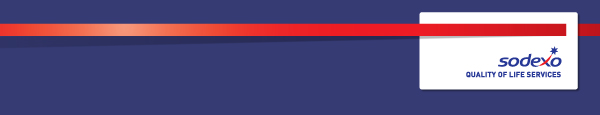 Function:Function:Function:Function:Site Lead FM ServicesSite Lead FM ServicesSite Lead FM ServicesSite Lead FM ServicesSite Lead FM ServicesSite Lead FM ServicesSite Lead FM ServicesSite Lead FM ServicesSite Lead FM ServicesJob:  Job:  Job:  Job:  Cleaning and FM Support LeadCleaning and FM Support LeadCleaning and FM Support LeadCleaning and FM Support LeadCleaning and FM Support LeadCleaning and FM Support LeadCleaning and FM Support LeadCleaning and FM Support LeadCleaning and FM Support LeadPosition:  Position:  Position:  Position:  Site Lead FM ServicesSite Lead FM ServicesSite Lead FM ServicesSite Lead FM ServicesSite Lead FM ServicesSite Lead FM ServicesSite Lead FM ServicesSite Lead FM ServicesSite Lead FM ServicesJob holder:Job holder:Job holder:Job holder:Date (in job since):Date (in job since):Date (in job since):Date (in job since):Immediate manager 
(N+1 Job title and name):Immediate manager 
(N+1 Job title and name):Immediate manager 
(N+1 Job title and name):Immediate manager 
(N+1 Job title and name):GSM Chivas and GSM HUK LondonGSM Chivas and GSM HUK LondonGSM Chivas and GSM HUK LondonGSM Chivas and GSM HUK LondonGSM Chivas and GSM HUK LondonGSM Chivas and GSM HUK LondonGSM Chivas and GSM HUK LondonGSM Chivas and GSM HUK LondonGSM Chivas and GSM HUK LondonAdditional reporting line to:Additional reporting line to:Additional reporting line to:Additional reporting line to:Account ManagerAccount ManagerAccount ManagerAccount ManagerAccount ManagerAccount ManagerAccount ManagerAccount ManagerAccount ManagerPosition location:Position location:Position location:Position location:Chivas Beefeater, London and HUKChivas Beefeater, London and HUKChivas Beefeater, London and HUKChivas Beefeater, London and HUKChivas Beefeater, London and HUKChivas Beefeater, London and HUKChivas Beefeater, London and HUKChivas Beefeater, London and HUKChivas Beefeater, London and HUK1.  Purpose of the Job – State concisely the aim of the job.  1.  Purpose of the Job – State concisely the aim of the job.  1.  Purpose of the Job – State concisely the aim of the job.  1.  Purpose of the Job – State concisely the aim of the job.  1.  Purpose of the Job – State concisely the aim of the job.  1.  Purpose of the Job – State concisely the aim of the job.  1.  Purpose of the Job – State concisely the aim of the job.  1.  Purpose of the Job – State concisely the aim of the job.  1.  Purpose of the Job – State concisely the aim of the job.  1.  Purpose of the Job – State concisely the aim of the job.  1.  Purpose of the Job – State concisely the aim of the job.  1.  Purpose of the Job – State concisely the aim of the job.  1.  Purpose of the Job – State concisely the aim of the job.  Day to day management of cleaning team and to support site FM to ensure effective service delivery of the cleaning and FM operations and full compliance with client contract, legislation, cleaning and FM offer specificationDay to day management of cleaning team and to support site FM to ensure effective service delivery of the cleaning and FM operations and full compliance with client contract, legislation, cleaning and FM offer specificationDay to day management of cleaning team and to support site FM to ensure effective service delivery of the cleaning and FM operations and full compliance with client contract, legislation, cleaning and FM offer specificationDay to day management of cleaning team and to support site FM to ensure effective service delivery of the cleaning and FM operations and full compliance with client contract, legislation, cleaning and FM offer specificationDay to day management of cleaning team and to support site FM to ensure effective service delivery of the cleaning and FM operations and full compliance with client contract, legislation, cleaning and FM offer specificationDay to day management of cleaning team and to support site FM to ensure effective service delivery of the cleaning and FM operations and full compliance with client contract, legislation, cleaning and FM offer specificationDay to day management of cleaning team and to support site FM to ensure effective service delivery of the cleaning and FM operations and full compliance with client contract, legislation, cleaning and FM offer specificationDay to day management of cleaning team and to support site FM to ensure effective service delivery of the cleaning and FM operations and full compliance with client contract, legislation, cleaning and FM offer specificationDay to day management of cleaning team and to support site FM to ensure effective service delivery of the cleaning and FM operations and full compliance with client contract, legislation, cleaning and FM offer specificationDay to day management of cleaning team and to support site FM to ensure effective service delivery of the cleaning and FM operations and full compliance with client contract, legislation, cleaning and FM offer specificationDay to day management of cleaning team and to support site FM to ensure effective service delivery of the cleaning and FM operations and full compliance with client contract, legislation, cleaning and FM offer specificationDay to day management of cleaning team and to support site FM to ensure effective service delivery of the cleaning and FM operations and full compliance with client contract, legislation, cleaning and FM offer specificationDay to day management of cleaning team and to support site FM to ensure effective service delivery of the cleaning and FM operations and full compliance with client contract, legislation, cleaning and FM offer specification2. 	Dimensions – Point out the main figures / indicators to give some insight on the “volumes” managed by the position and/or the activity of the Department.2. 	Dimensions – Point out the main figures / indicators to give some insight on the “volumes” managed by the position and/or the activity of the Department.2. 	Dimensions – Point out the main figures / indicators to give some insight on the “volumes” managed by the position and/or the activity of the Department.2. 	Dimensions – Point out the main figures / indicators to give some insight on the “volumes” managed by the position and/or the activity of the Department.2. 	Dimensions – Point out the main figures / indicators to give some insight on the “volumes” managed by the position and/or the activity of the Department.2. 	Dimensions – Point out the main figures / indicators to give some insight on the “volumes” managed by the position and/or the activity of the Department.2. 	Dimensions – Point out the main figures / indicators to give some insight on the “volumes” managed by the position and/or the activity of the Department.2. 	Dimensions – Point out the main figures / indicators to give some insight on the “volumes” managed by the position and/or the activity of the Department.2. 	Dimensions – Point out the main figures / indicators to give some insight on the “volumes” managed by the position and/or the activity of the Department.2. 	Dimensions – Point out the main figures / indicators to give some insight on the “volumes” managed by the position and/or the activity of the Department.2. 	Dimensions – Point out the main figures / indicators to give some insight on the “volumes” managed by the position and/or the activity of the Department.2. 	Dimensions – Point out the main figures / indicators to give some insight on the “volumes” managed by the position and/or the activity of the Department.2. 	Dimensions – Point out the main figures / indicators to give some insight on the “volumes” managed by the position and/or the activity of the Department.Revenue FY17:€TBC€TBCEBIT growth: EBIT growth: TBCGrowth type:NAOutsourcing rate:NARegion  WorkforceCSCSRevenue FY17:€TBC€TBCEBIT margin:EBIT margin:TBCGrowth type:NAOutsourcing rate:NARegion  WorkforceCSCSRevenue FY17:€TBC€TBCNet income growth:Net income growth:TBCGrowth type:NAOutsourcing growth rate:NAHR in Region CentralCentralRevenue FY17:€TBC€TBCCash conversion:Cash conversion:TBCGrowth type:NAOutsourcing growth rate:NAHR in Region CentralCentralCharacteristics Characteristics Services managed – cleaning, initial, pest protection, FM servicesSize of team - 6Services managed – cleaning, initial, pest protection, FM servicesSize of team - 6Services managed – cleaning, initial, pest protection, FM servicesSize of team - 6Services managed – cleaning, initial, pest protection, FM servicesSize of team - 6Services managed – cleaning, initial, pest protection, FM servicesSize of team - 6Services managed – cleaning, initial, pest protection, FM servicesSize of team - 6Services managed – cleaning, initial, pest protection, FM servicesSize of team - 6Services managed – cleaning, initial, pest protection, FM servicesSize of team - 6Services managed – cleaning, initial, pest protection, FM servicesSize of team - 6Services managed – cleaning, initial, pest protection, FM servicesSize of team - 6Services managed – cleaning, initial, pest protection, FM servicesSize of team - 63. 	Organisation chart – Indicate schematically the position of the job within the organisation. It is sufficient to indicate one hierarchical level above (including possible functional boss) and, if applicable, one below the position. In the horizontal direction, the other jobs reporting to the same superior should be indicated.Head of Talent	4. Context and main issues – Describe the most difficult types of problems the jobholder has to face (internal or external to Sodexo) and/or the regulations, guidelines, practices that are to be adhered to.Ensure that the cleaning and FM service is delivered in line with the client contract and is compliant with essence service offer and the FM service offerEnsure that labour and all other costs are maintained within unit budgetRecruit, induct, and develop cleaning supervisors and operatives in line with company policy and the cleaning development program  Ensure that all Sodexo HR policies and procedures are adhered to, including PDR processEnsure that all staff training is delivered and up to dateCommunicate effectively with cleaning supervisors and team, and hold regular team meetingsEnsure full compliance with Health, Safety and Environmental policies Ensure full compliance with Sodexo purchasing policies and proceduresProactively seek to drive operational efficiencies and introduce innovation Attend all relevant training courses as identified by your line managerPrepare client reports, as requiredAttend team / client meetings, as required  Collate and input accurate payroll informationMonitor and report on all staff absences and sickness Manage the ordering and distribution, and effective stock control of all cleaning materials and consumables     Undertake cleaning audits in relation to service delivery / offer compliance, at contractually agreed frequencyNurture client relationships in order to develop them for a long term partnershipPerform other such duties as may be reasonably requested by your line manager5.  Main assignments – Indicate the main activities / duties to be conducted in the job.Cleaning and FM standards delivered in line with the client contractQuality Assurance Audit scores meet or exceed standard specified in client contractPositive relationship with clientAll costs including labour, cleaning materials, consumables, sub-contractors are controlled in line with budgetFinancial records are accurate and up to dateAll Health & Safety procedures in place and up to date, with evidence of a positive Health & Safety cultureAll Environmental procedures in place and up to date, with evidence of environmental initiativesAll staff training is up to dateAll staff are fully engaged in PDR process   Employee personnel files are kept up to dateAll purchases completed via nominated suppliers only Full compliance with the relevant service offer All staff paid accurately and on timeStaff absences / long term sickness managed proactively, in line with Sodexo HR policies and proceduresActive involvement with wider Sodexo cleaning and FM community, e.g. regional networking groups, support for mobilisation activity, buddying and mentoring, etc.Sodexo values of Service Spirit, Team Spirit, and Spirit of Progress are demonstrated by manager, and embedded within the cleaning team6.  Accountabilities – Give the 3 to 5 key outputs of the position vis-à-vis the organization; they should focus on end results, not duties or activities.Costs within remit controlledPositive feedback from customers and clientAll relevant compliance measures achieved7.  Person Specification – Indicate the skills, knowledge and experience that the job holder should require to conduct the role effectivelyIT SkillsCleaning and FM experience and knowledgeCommitment to service excellenceGood communication skillsAble to manage peopleGood literacy and numeracy skillsClient customer communication skills, with the ability to develop long term relationshipsSound knowledge of health and safety8.  Competencies – Indicate which of the Sodexo core competencies and any professional competencies that the role requires9.  Management Approval – To be completed by document owner